 1.  В соответствии законом Чувашской Республики  «О народных дружинах в Чувашской Республике» для  обеспечения правопорядка, профилактики пьянства и алкоголизма, создать народную дружину на территории Сабанчинского сельского поселения в следующем составе: 2. Распоряжение администрации Сабанчинского сельского поселения  от      12.02. 2020 г. № 14 признать утратившим силу.Глава  Сабанчинского сельского поселения                                                                         А.В.Трофимов 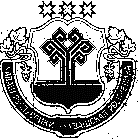 Чǎваш РеспубликиЕлчĕк районĕТӑрӑмял поселенийĕнадминистрацийёХУШУ2021 ç. январен  18-мĕшĕ,11 №Чувашская РеспубликаЯльчикский районАдминистрацияСабанчинскогосельского поселенияРАСПОРЯЖЕНИЕ18 января 2021 г. №11Тӑрӑм  ялĕсело СабанчиноНаселенный пунктФИОГод рожденияАдрес проживанияСабанчиноАфанасьев Борис Александрович(по согласованию)26.05.1969Сабанчино, Полевая, 2Апанасово-ЭщебеневоИванов Валерий Ильич (по согласованию)08.11.1962Апанасово-Эщебенево, Дорожная, 2Малая ЕрыклаКарпов Вячеслав Геннадьевич (по согласованию)19.01.1974Малая Ерыкла, Молодежная, 7Полевые КозыльярыМаркелов Сергей Петрович(по согласованию)04.10.1970Полевые Козыльяры, Мирная, 7ТораевоЗахаров Вячеслав Германович (по согласованию)25.08.1955Тораево, набережная, 5УразмаметевоМитрофанов Александр Геннадиевич (по согласованию)31.05.1970Уразмаметево. Северная, 34